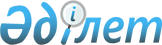 Солтүстік Қазақстан облысы Аққайың ауданы мәслихатының 2021жылғы 8 қаңтардағы № 44-18 "2021-2023 жылдарға арналған Аққайың ауданының Астрахан ауылдық округінің бюджетін бекіту туралы" шешіміне өзгерістер енгізу туралыСолтүстік Қазақстан облысы Аққайың ауданы мәслихатының 2021 жылғы 23 сәуірдегі № 2-17 шешімі. Солтүстік Қазақстан облысының Әділет департаментінде 2021 жылғы 28 сәуірде № 7370 болып тіркелді
      Қазақстан Республикасы Бюджет кодексінің 104-бабының 5-тармағына, 109-1-бабына, Қазақстан Республикасының "Қазақстан Республикасындағы жергілікті мемлекеттік басқару және өзін-өзі басқару туралы" Заңының 6-бабына сәйкес Солтүстік Қазақстан облысы Аққайың ауданының мәслихаты ШЕШІМ ҚАБЫЛДАДЫ:
      1. Солтүстік Қазақстан облысы Аққайың ауданы мәслихатының "2021-2023 жылдарға арналған Аққайың ауданының Астрахан ауылдық округінің бюджетін бекіту туралы" 2021 жылғы 8 қаңтардағы № 44-18 шешіміне (Нормативтік құқықтық актілерді мемлекеттік тіркеу тізілімінде № 6942 болып тіркелген) келесі өзгерістер енгізілсін:
      1-тармақ жаңа редакцияда баяндалсын: 
      "1. 2021-2023 жылдарға арналған Аққайың ауданының Астрахан ауылдық округінің бюджеті осы шешімге тиісінше 1, 2 және 3-қосымшаларға сәйкес, оның ішінде 2021 жылға мынадай көлемдерде бекітілсін:
      1) кірістер – 39915 мың теңге:
      салықтық түсімдер – 1295 мың теңге;
      салықтық емес түсімдер – 0 мың теңге;
      негізгі капиталды сатудан түсетін түсімдер - 0 мың теңге;
      трансферттер түсімі - 38620 мың теңге;
      2) шығындар - 39915 мың теңге;
      3) таза бюджеттік кредиттеу - 0 мың теңге:
      бюджеттік кредиттер - 0 мың теңге;
      бюджеттік кредиттерді өтеу - 0 мың теңге;
      4) қаржы активтерімен операциялар бойынша сальдо - 0 мың теңге:
      қаржы активтерін сатып алу - 0 мың теңге;
      мемлекеттің қаржы активтерін сатудан түсетін түсімдер - 0 мың теңге;
      5) бюджет тапшылығы (профициті) – 0 мың теңге;
      6) бюджет тапшылығын қаржыландыру (профицитін пайдалану)
      - 0 мың теңге:
      қарыздар түсімі - 0 мың теңге;
      қарыздарды өтеу - 0 мың теңге;
      бюджет қаражатының пайдаланылатын қалдықтары – 0 мың теңге.";
      көрсетілген шешімнің 1-қосымшасы осы шешімнің қосымшасына сәйкес жаңа редакцияда баяндалсын.
      2. Осы шешім 2021 жылғы 1 қаңтардан бастап қолданысқа енгізіледі. 2021 жылға арналған Аққайың ауданының Астрахан ауылдық округінің бюджеті
					© 2012. Қазақстан Республикасы Әділет министрлігінің «Қазақстан Республикасының Заңнама және құқықтық ақпарат институты» ШЖҚ РМК
				
      Солтүстік Қазақстан облысы Аққайың ауданы мәслихатының II сессиясының торағасы 

В. Заика

      Солтүстік Қазақстан облысы Аққайың ауданы мәслихатының хатшысы 

Е. Жакенов
Солтүстік Қазақстан облысыАққайың ауданы мәслихатының2021 жылғы 23 сәуірдегі№ 2-17шешіміне қосымшаСолтүстік Қазақстан облысыАққайың ауданы мәслихатының2021 жылғы 8 қаңтардағы№ 44-18 шешіміне 1- қосымша
Санаты
Сыныбы
Кіші сыныбы
Атауы
Сомасы,

 мың теңге
1) Кірістер
39 915
1
Салық түсімдері
1 295
04
Меншікке салынатын салықтар
1 295
1
Мүлікке салынатын салықтар
49
3
Жер салығы
231
4
Көлік құралдарына салынатын салық
1 015
2
Салықтық емес түсімдер
0
3
Негізгі капиталды сатудан түсетін түсімдер
0
4
Трансферттердің түсімдері
38 620
02
Мемлекеттiк басқарудың жоғары тұрған органдарынан түсетiн трансферттер
38 620
3
Аудандардың (облыстық маңызы бар қаланың) бюджетінен трансферттер
38 620
Функционалдық топ
Бюджеттік бағдарламаның әкімшісі
Бағдарлама
Атауы
Сомасы,

мың теңге
2) Шығындар
39 915
01
Жалпы сипаттағы мемлекеттік қызметтер
13 987
124
Аудандық маңызы бар қала, ауыл, кент, ауылдық округ әкімінің аппараты
13 987
001
Аудандық маңызы бар қала, ауыл, кент, ауылдық округ әкімінің қызметін қамтамасыз ету жөніндегі қызметтер
13 550
022
Мемлекеттік органның күрделі шығыстары
437
07
Тұрғын-үй коммуналдық шаруашылық
1 916
124
Аудандық маңызы бар қала, ауыл, кент, ауылдық округ әкімінің аппараты
1 916
008
Елді мекендердегі көшелерді жарықтандыру
716
009
Елді мекендердің санитариясын қамтамасыз ету
900
011
Елді мекендерді абаттандыру мен көгалдандыру
300
08
Мәдениет, спорт, туризм және ақпараттық кеңістiк
9 203
124
Аудандық маңызы бар қала, ауыл, кент, ауылдық округ әкімінің аппараты
9 203
006
Жергілікті деңгейде мәдени-демалыс жұмысын қолдау
9 203
 13
Басқалар
14809
124
Аудандық маңызы бар қала, ауыл, кент, ауылдық округ әкімінің аппараты
14809
040
Өңірлерді дамытудың 2025 жылға дейінгі мемлекеттік бағдарламасы шеңберінде өңірлерді экономикалық дамытуға жәрдемдесу бойынша шараларды іске асыруға ауылдық елді мекендерді жайластыруды шешуге арналған іс-шараларды іске асыру
6 000
057
"Ауыл-Ел бесігі" жобасы шеңберінде ауылдық елді мекендердегі әлеуметтік және инженерлік инфрақұрылым бойынша іс-шараларды іске асыру
8 809
15
Трансферттер
0
124
Аудандық маңызы бар қала, ауыл, кент, ауылдық округ әкімінің аппараты
0
048
Пайдаланылмаған (толық пайдаланылмаған) нысаналы трансферттерді қайтару
0
4) Қаржы активтерімен операциялар бойынша сальдо
0
Қаржы активтерін сатып алу
0
Мемлекеттік қаржы активтерін сатудан түсетін түсімдер
0
5) Бюджет тапшылығы (профициті)
0
6) Бюджет тапшылығын қаржыландыру (профицитін пайдалану)
0
Қарыздар түсімі
0
Қарыздарды өтеу
0
Санаты
Сыныбы
Кіші сыныбы
Атауы
Сомасы,

мың теңге
8
Бюджет қаражатының пайдаланылатын қалдықтары
0
01
Бюджет қаражаты қалдықтары
0
1
Бюджет қаражатының бос қалдықтары
0